Инструкция для работы в электроннойбиблиотеке издательства «АКАДЕМИЯ»Шаг 1. Переходим по ссылке: http://academia-moscow.ru/inet_order/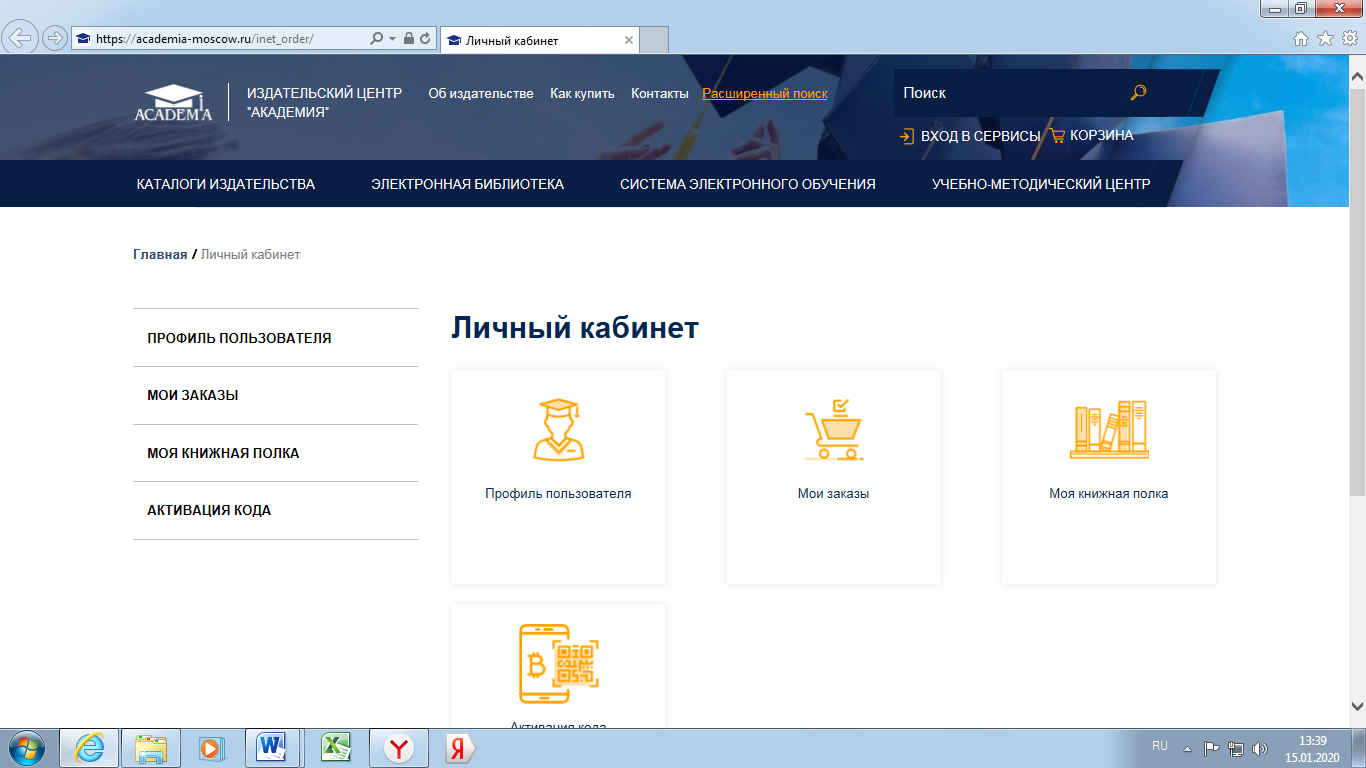 Шаг 2. Нажимаем на кнопку ВХОД В СЕРВИСЫ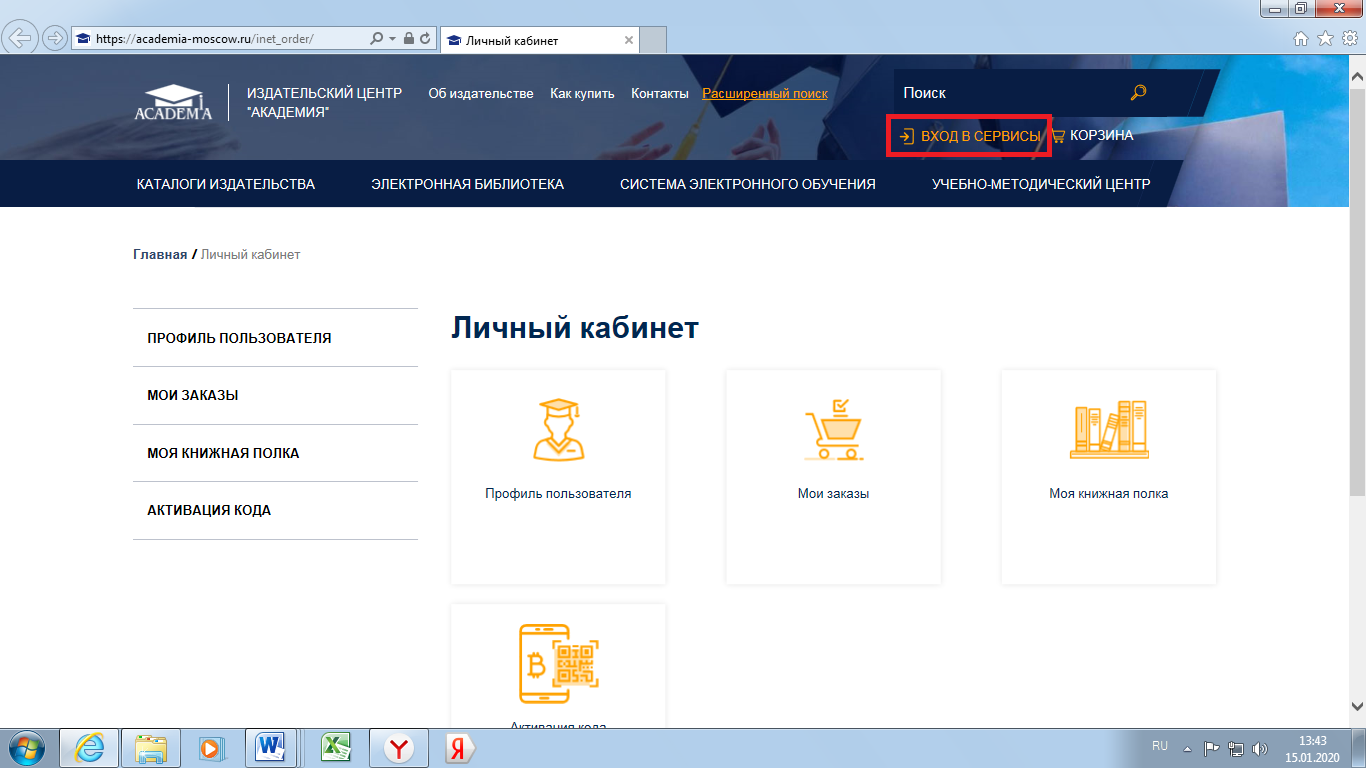 Шаг 3. В появившемся окне Авторизация вводим: Логин	 gbpou_oattПароль	5f3Gar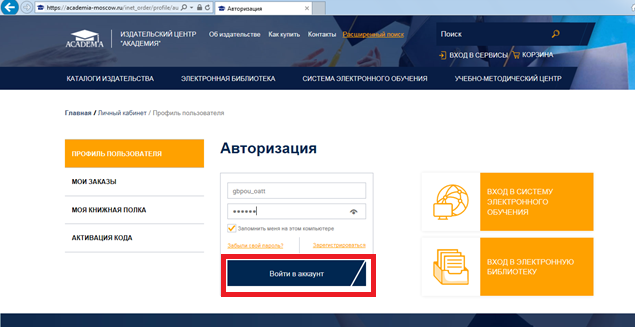 Нажимаем кнопку Войти в аккаунт.Шаг 4. После входа в аккаунт, наводим курсор на вкладку КАТАЛОГИ ИЗДАТЕЛЬСТВА->Тематический каталог. Нажимаем на Тематический каталог.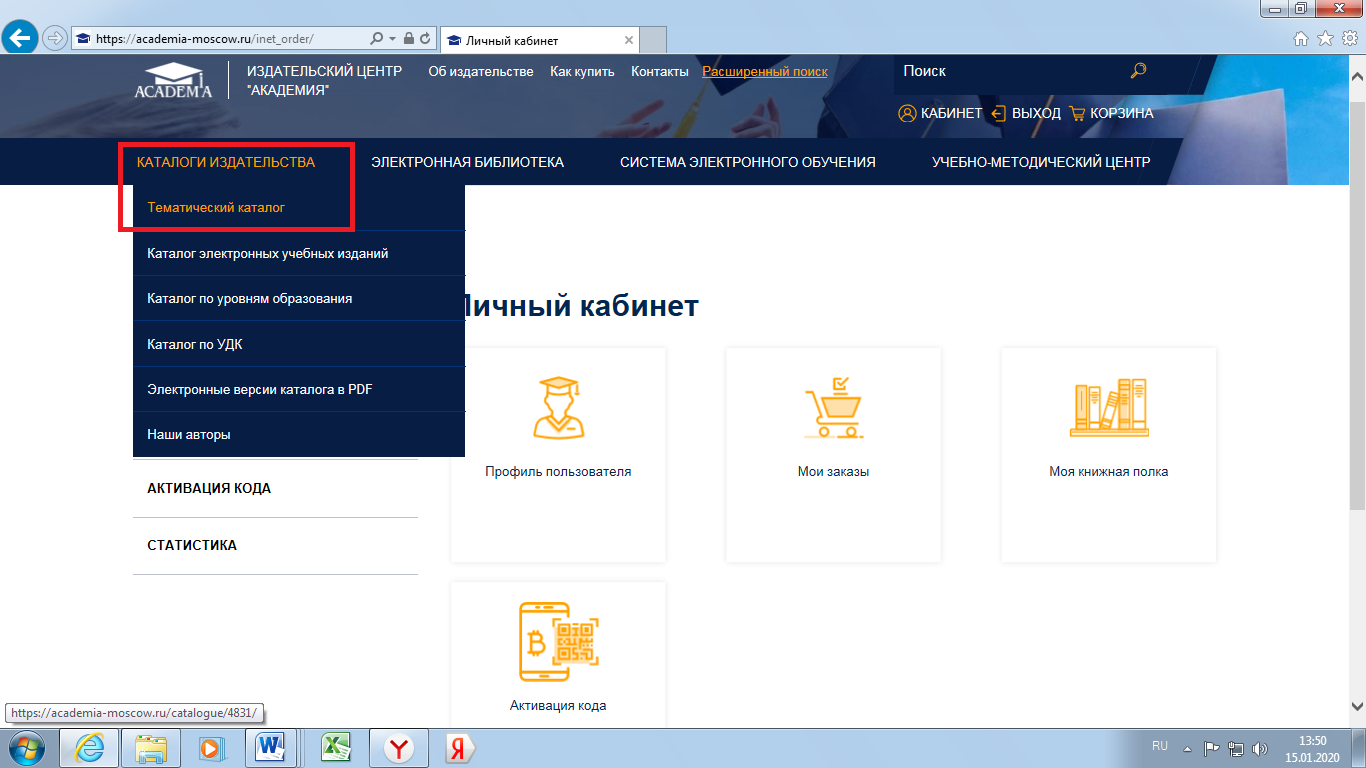 Шаг 5. В форме Поиск по всей номенклатуре устанавливаем флажок Купленные онлайн-доступы. Нажимаем кнопку Найти.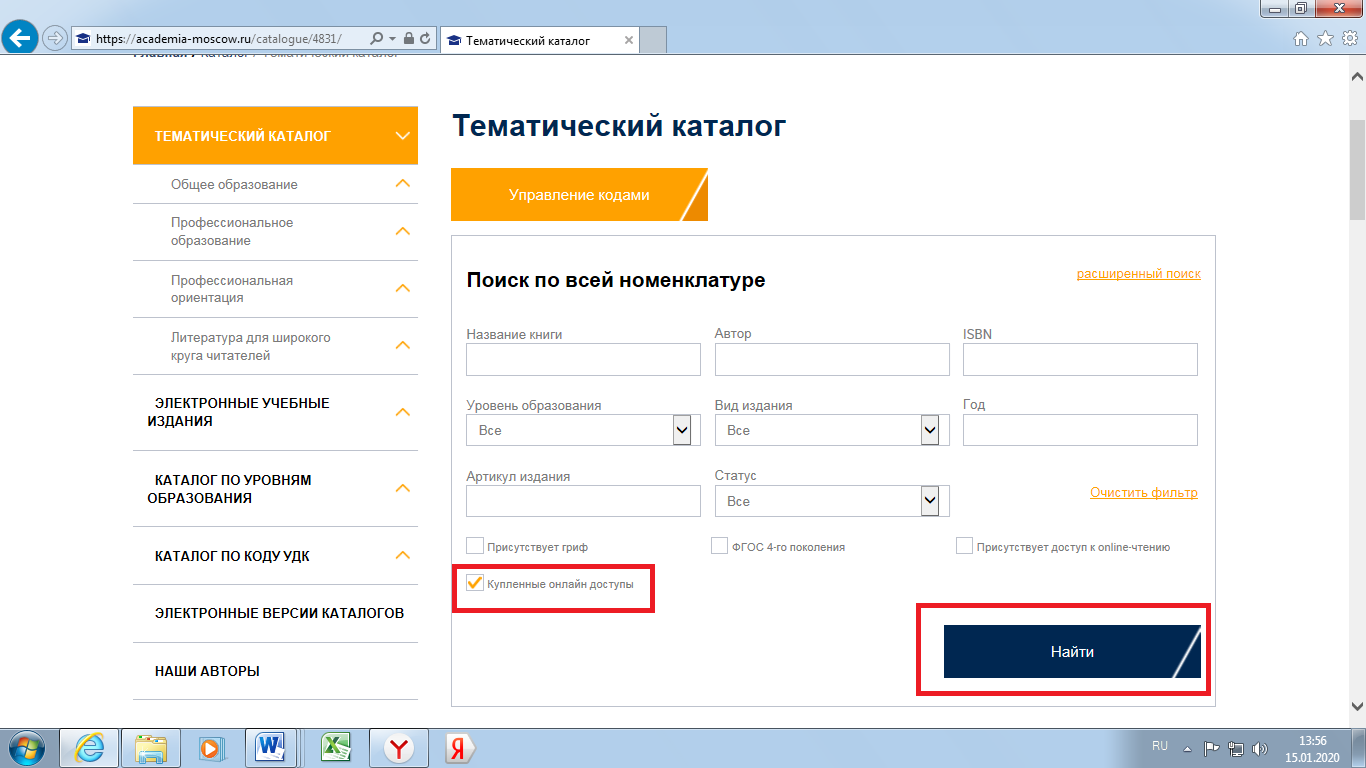 Шаг 6. После нажатия кнопки Найти ниже формы Поиск по всей номенклатуре, пользователю представлен список книг доступных к онлайн-чтению. 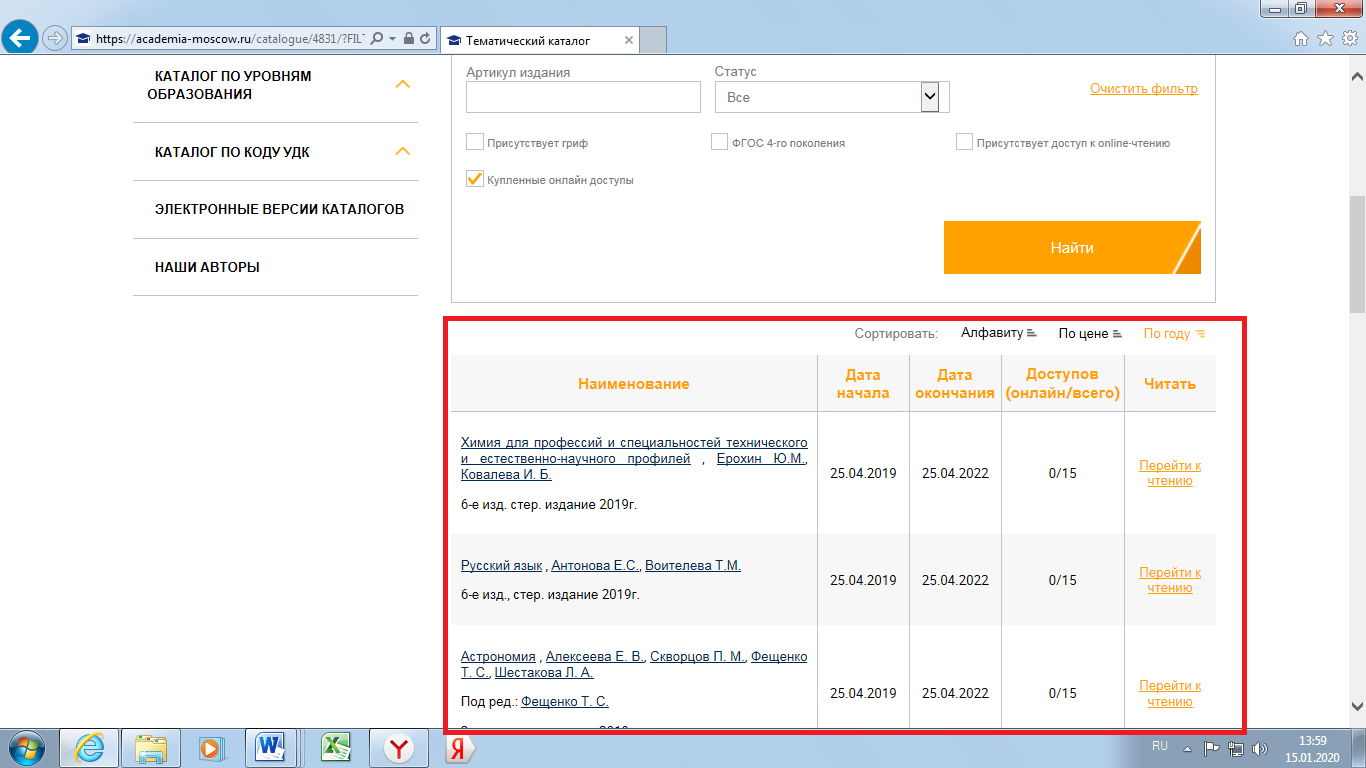 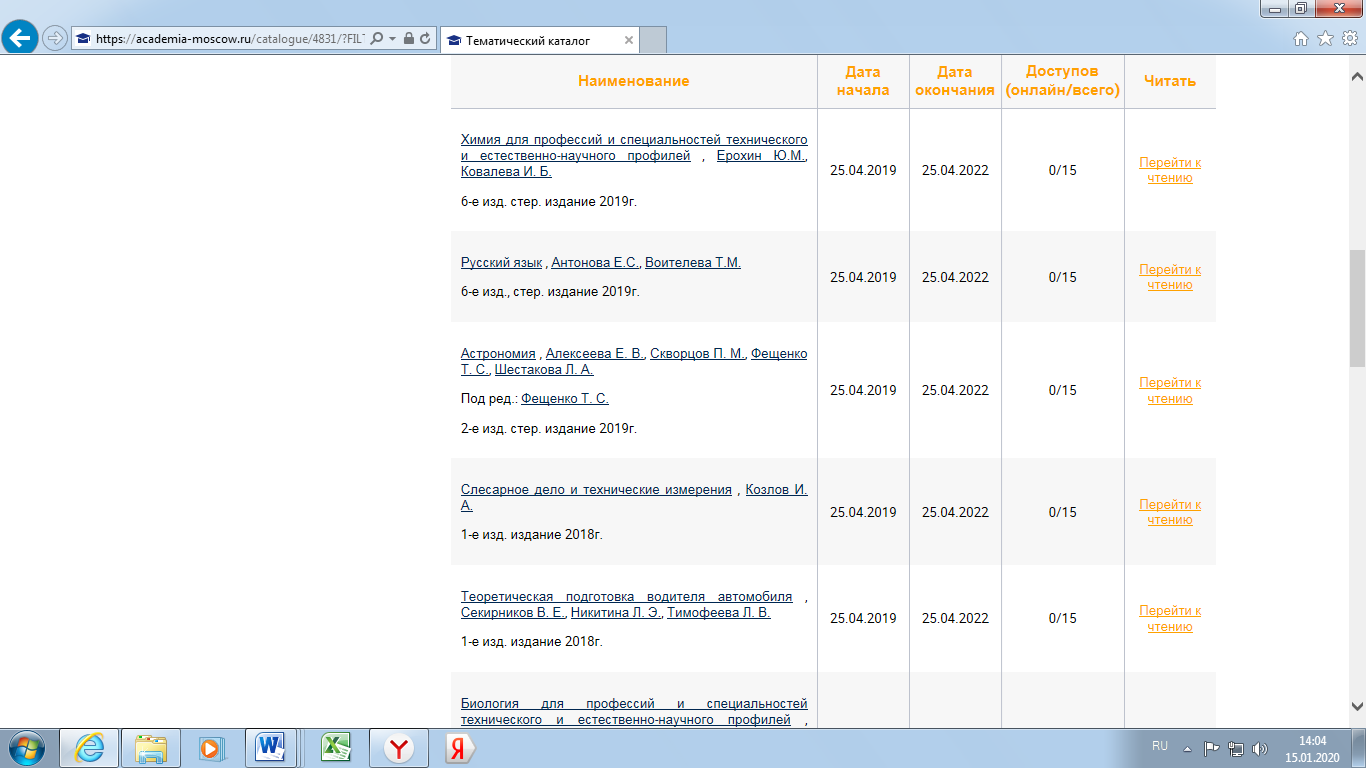 Всего техникуму доступно для онлайн-чтения: 46 книг при одновременном доступе 15 человек к одному и тому же учебнику.Шаг 7. Выбираем необходимый учебник и нажимаем ссылку Перейти к чтению.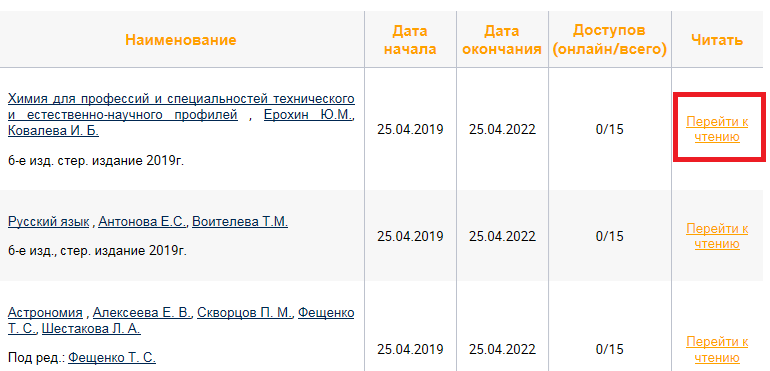 Шаг 8. После перехода по ссылке Перейти к чтению появляется окно с онлайн-версией данного учебника. Для пролистывания страниц используйте стрелочки. Также электронная библиотека позволяет осуществлять печать книги и копирование, при нажатии соответствующих кнопок (Печать и Режим копирования)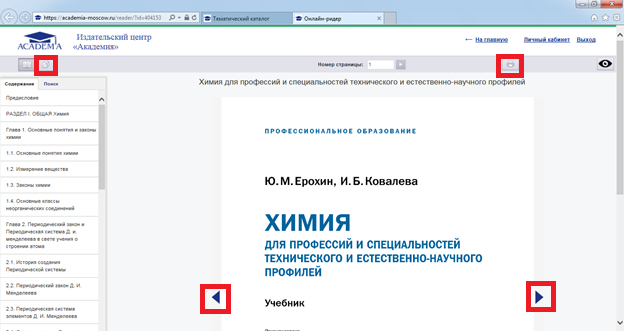 Приложение. Список книг, доступных к онлайн-чтению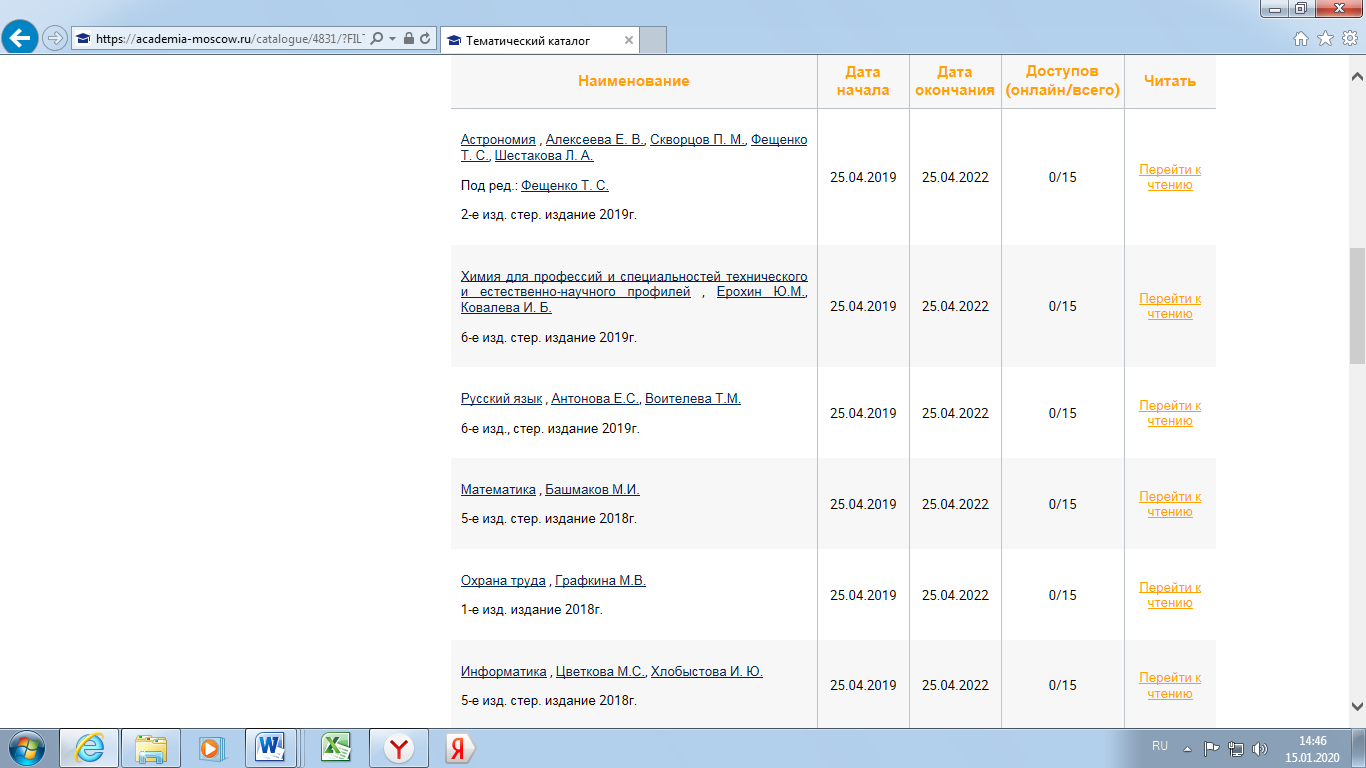 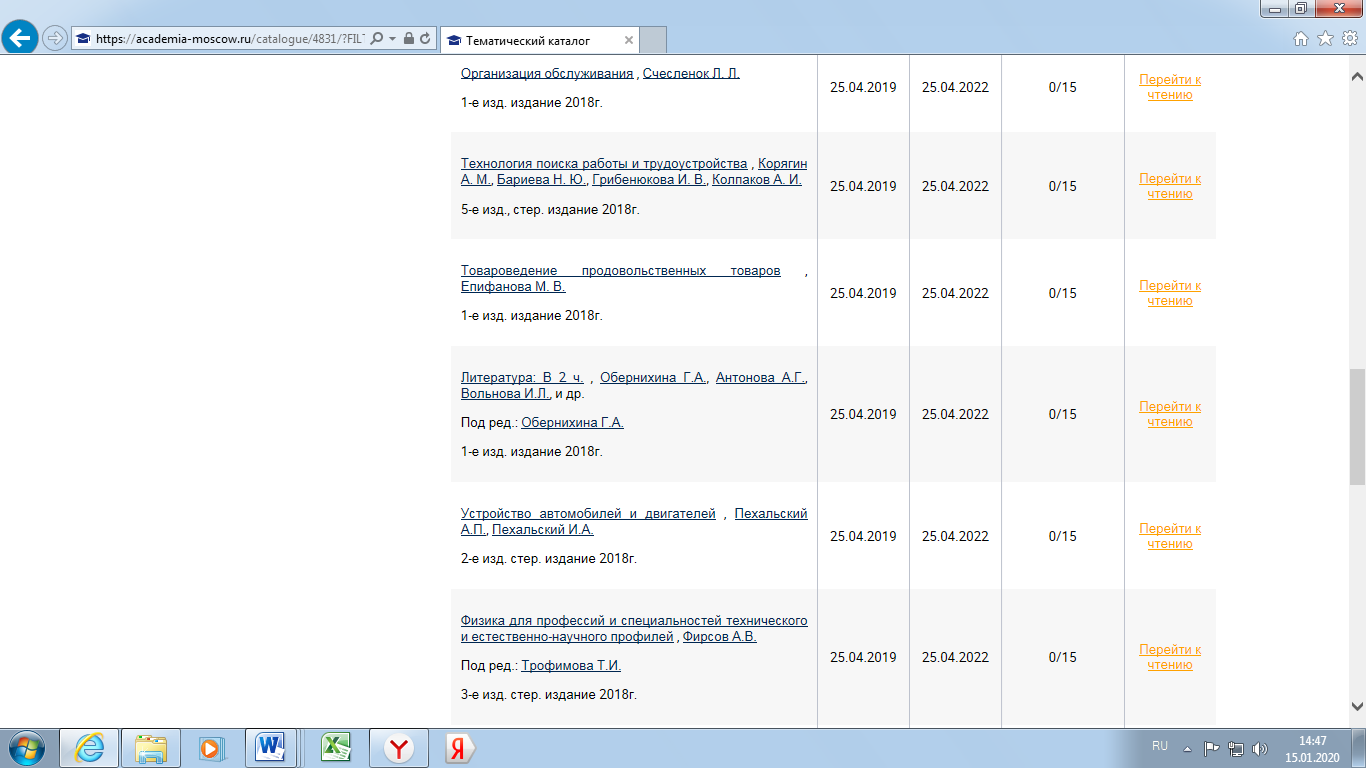 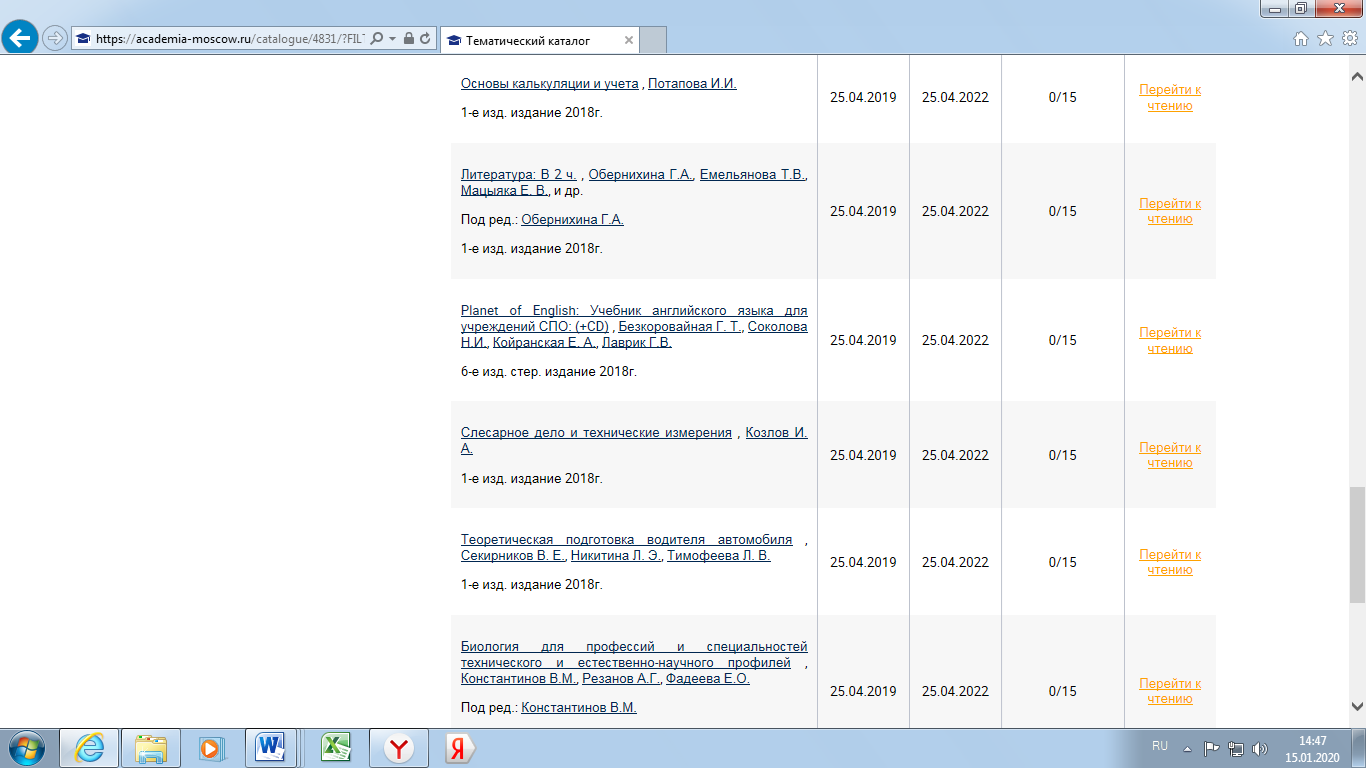 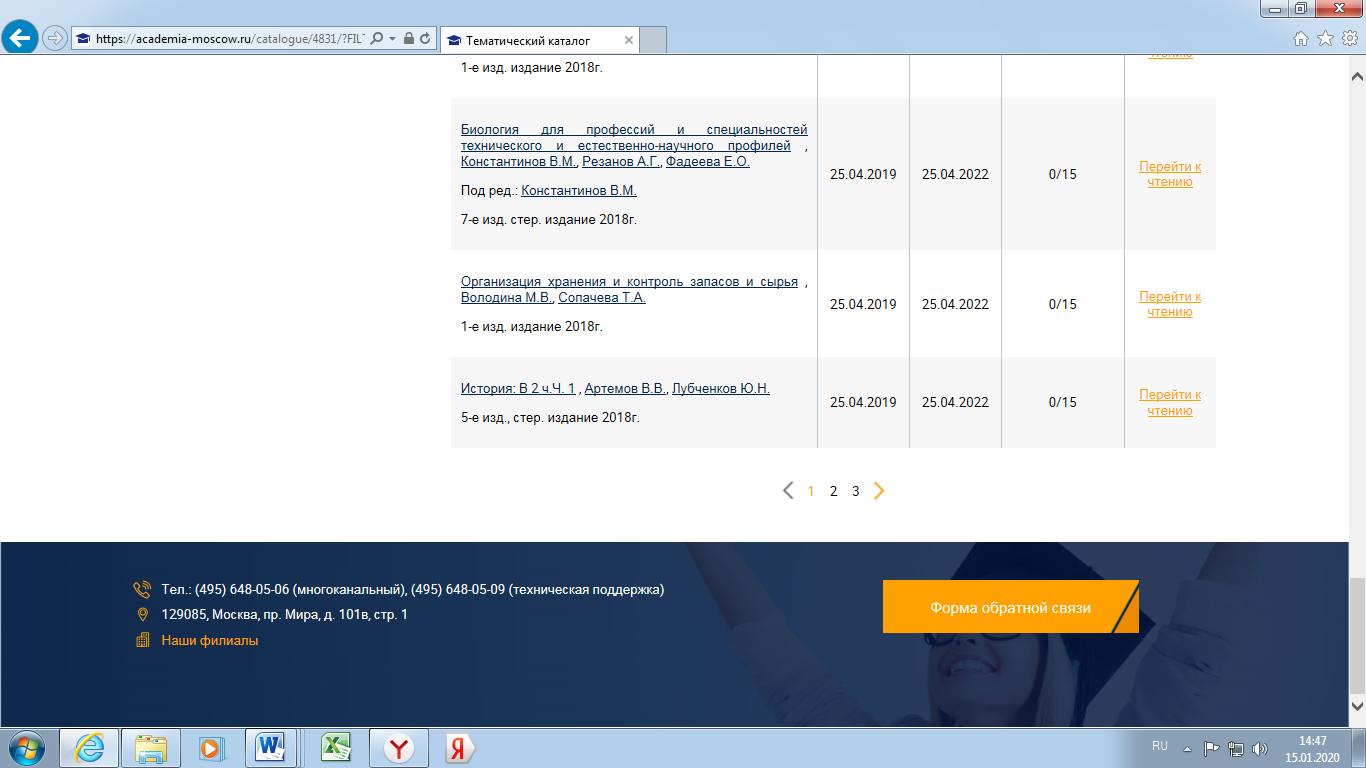 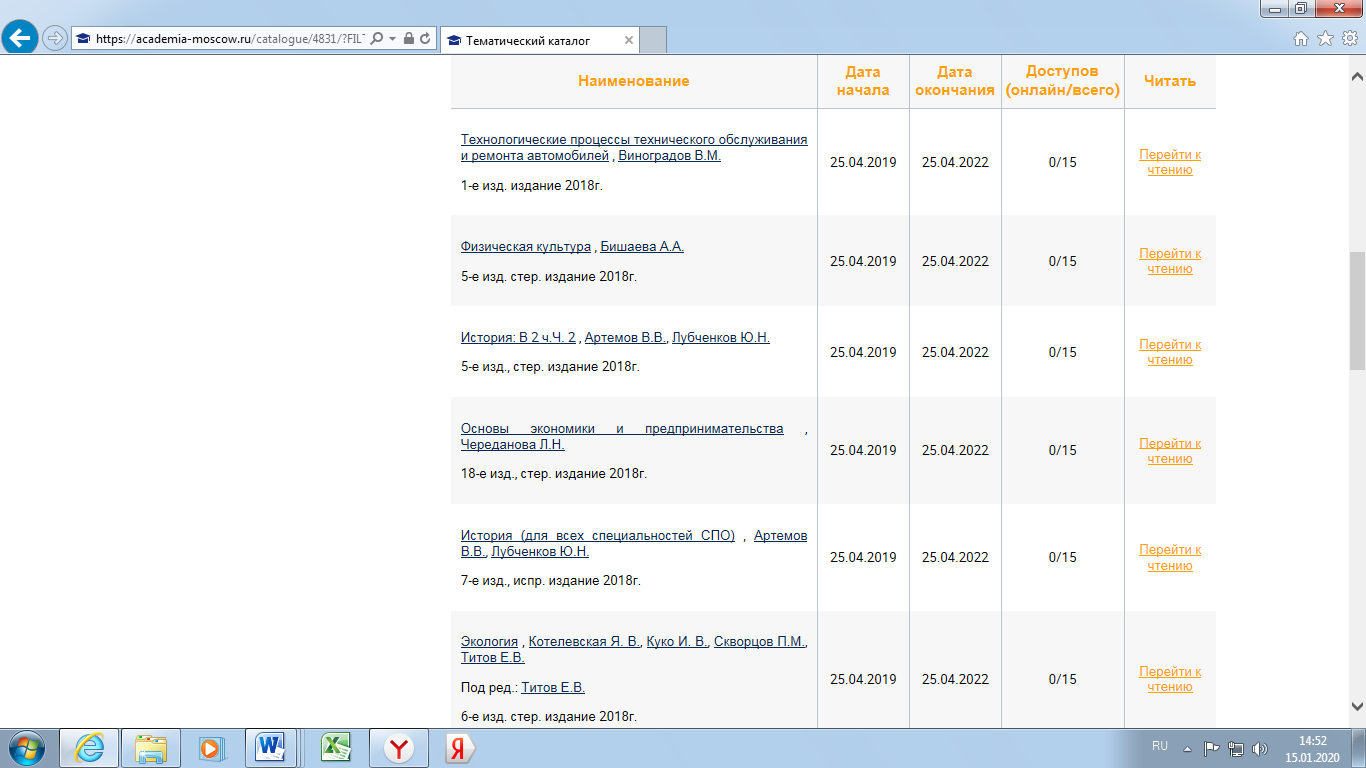 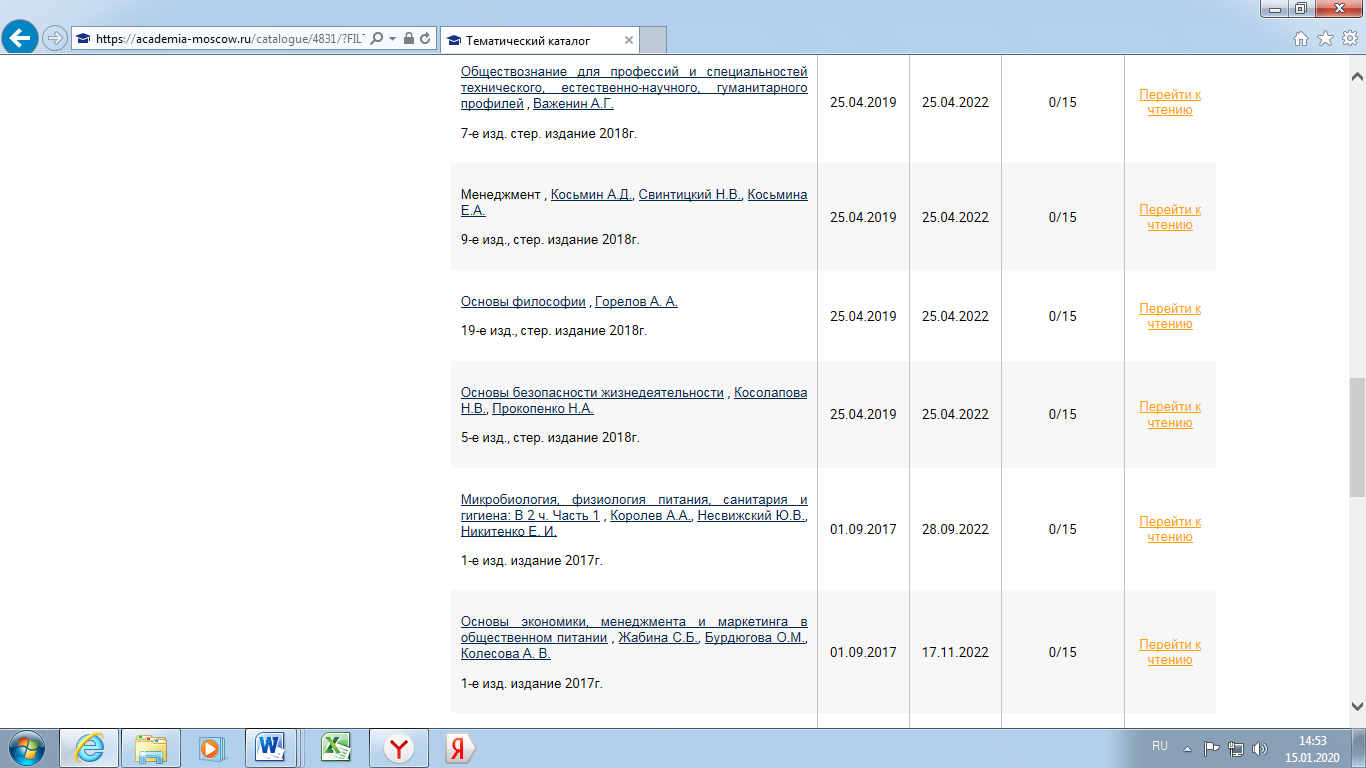 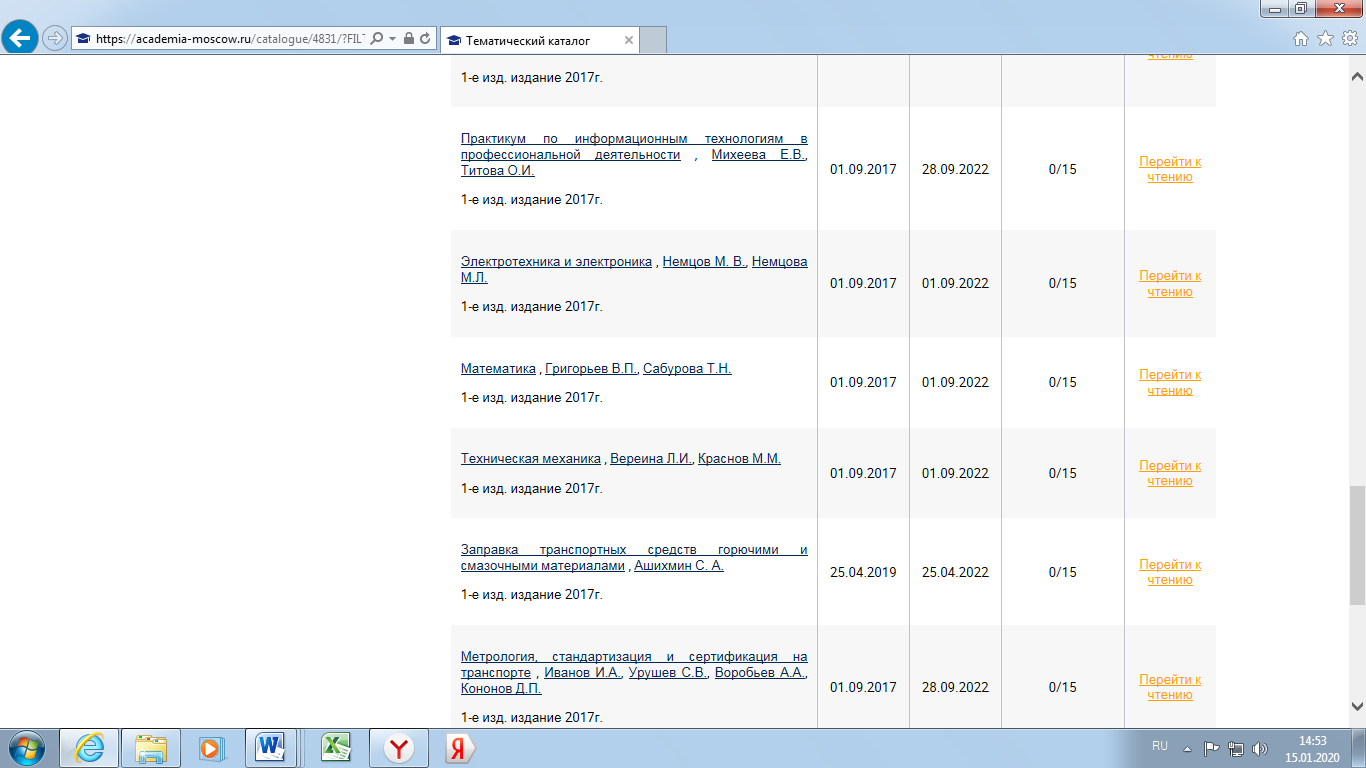 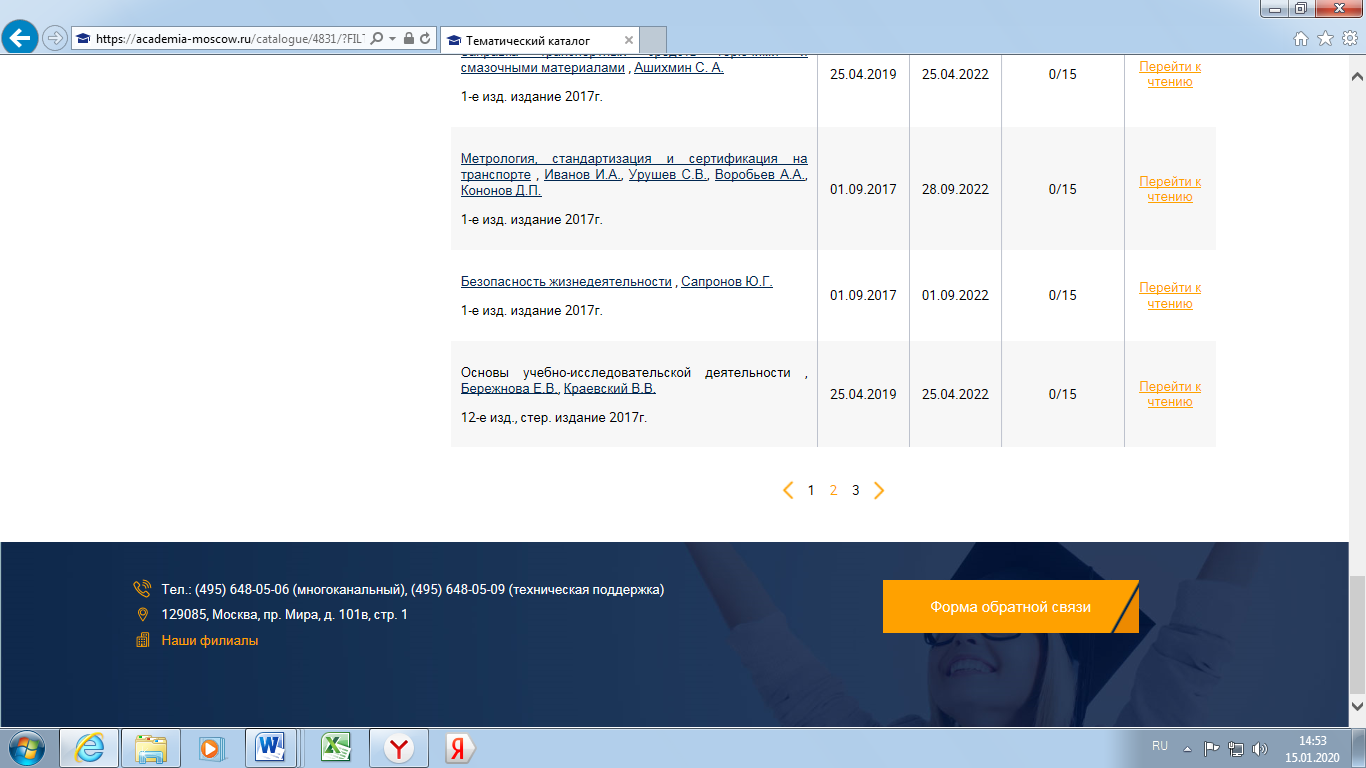 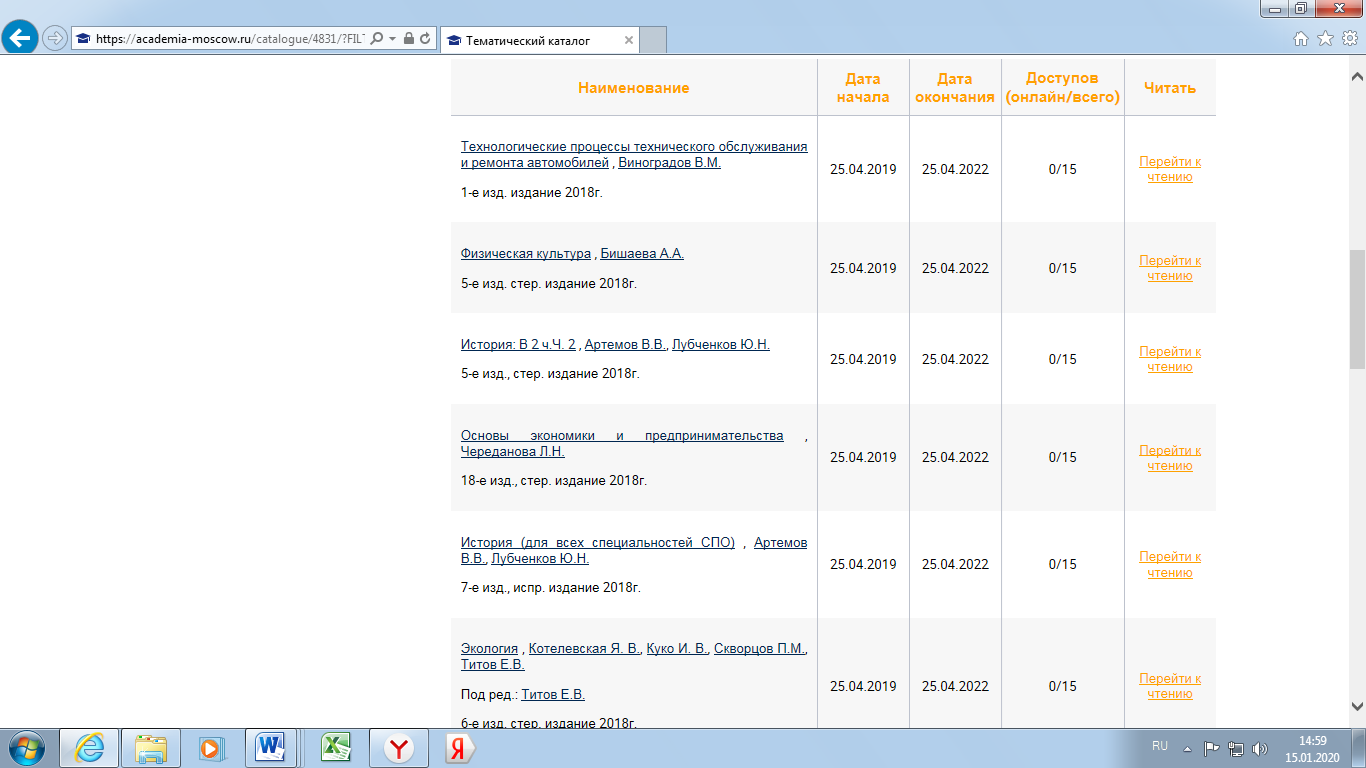 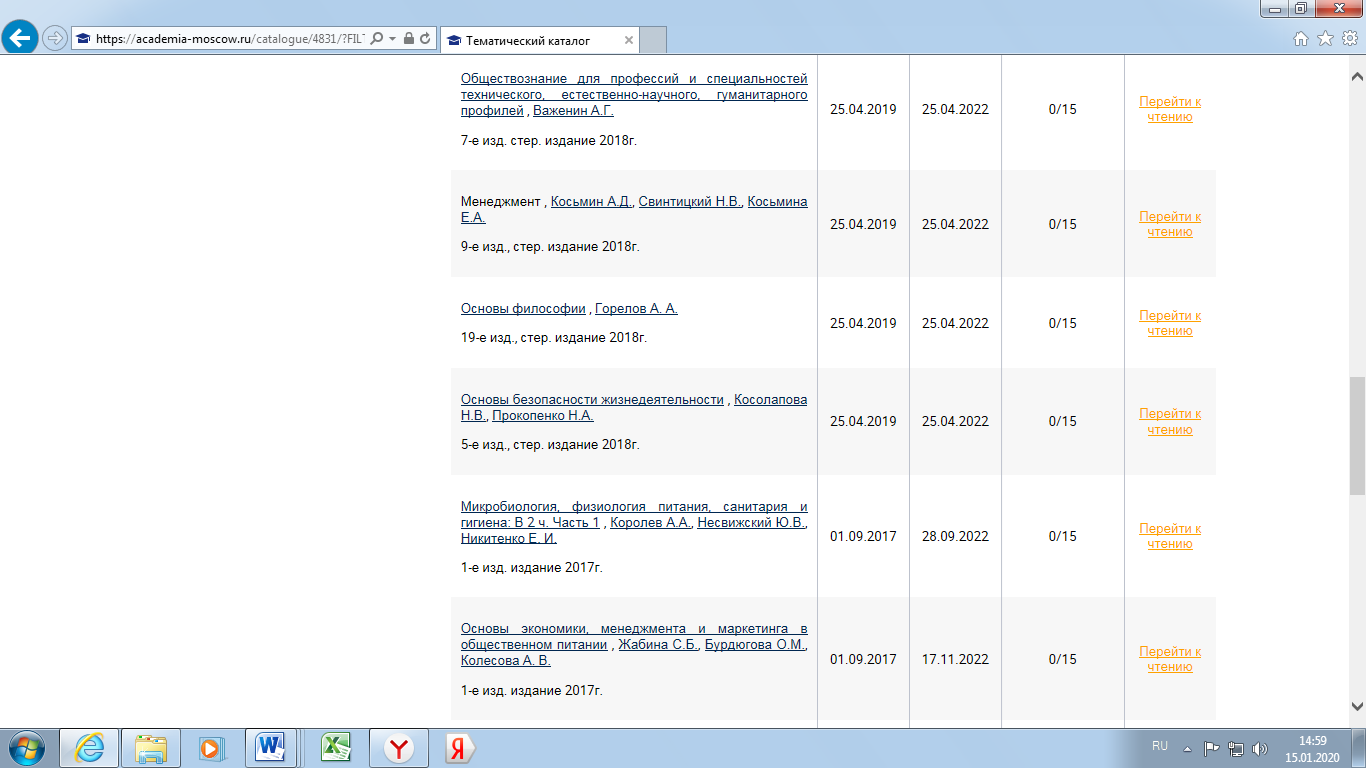 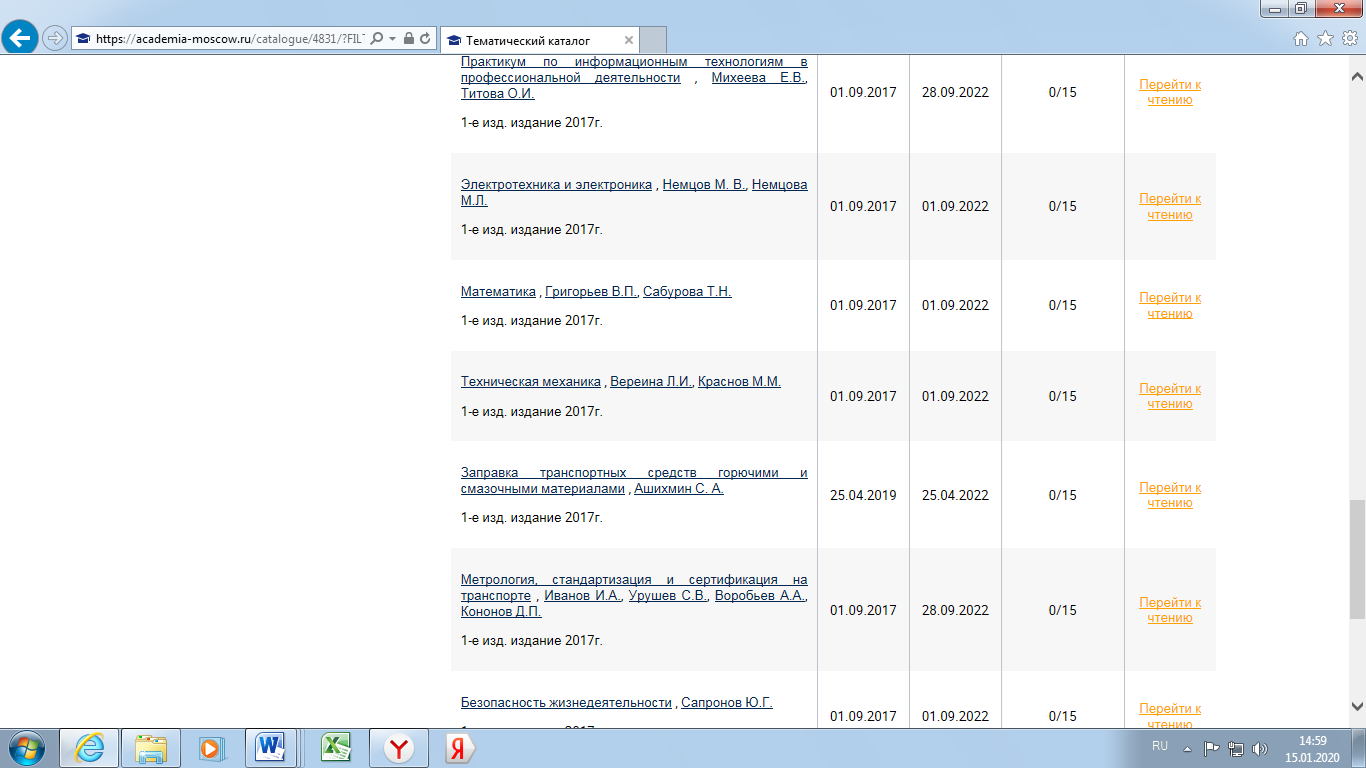 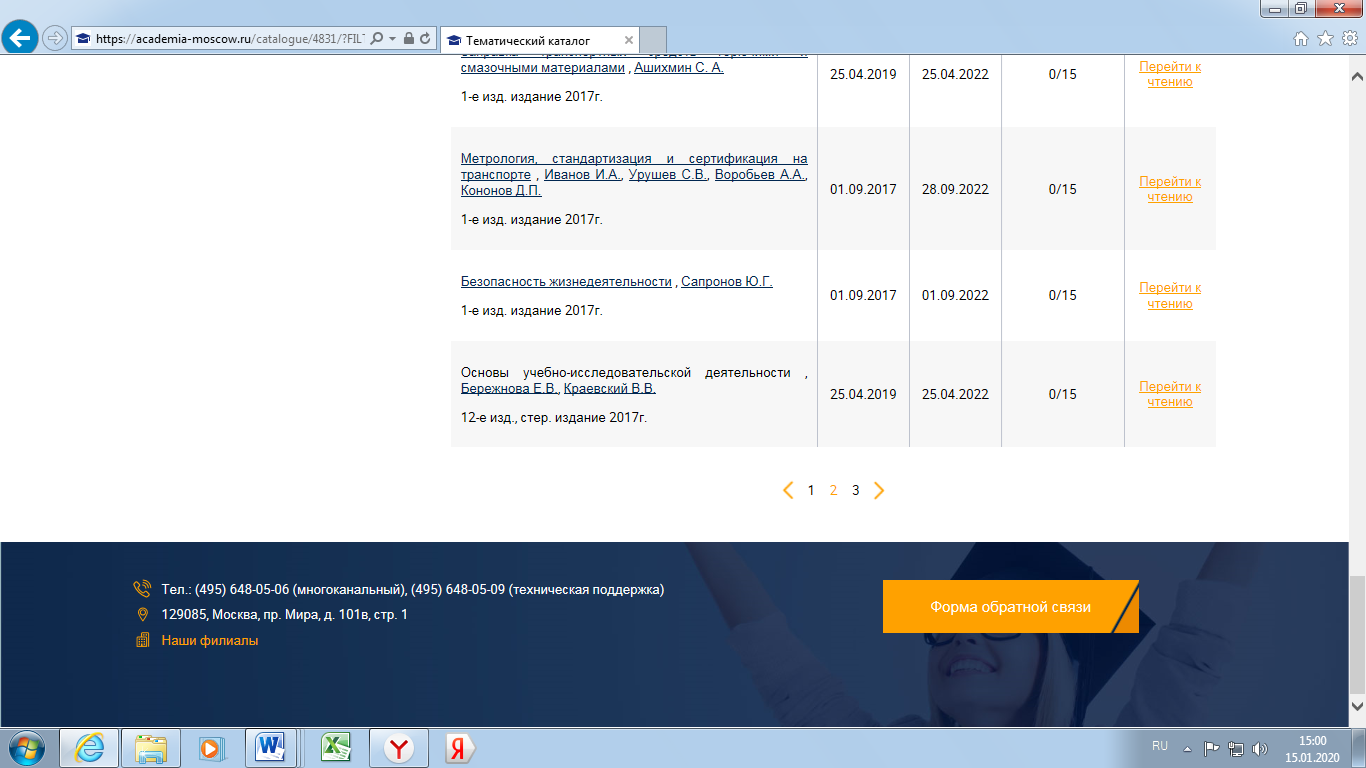 